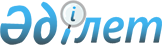 О проекте Закона Республики Казахстан "О внесении изменений в некоторые законодательные акты Республики Казахстан по вопросам чрезвычайного положения"Постановление Правительства Республики Казахстан от 16 апреля 2020 года № 215
      Правительство Республики Казахстан ПОСТАНОВЛЯЕТ:
      внести на рассмотрение Мажилиса Парламента Республики Казахстан проект Закона Республики Казахстан "О внесении изменений в некоторые законодательные акты Республики Казахстан по вопросам чрезвычайного положения". ЗАКОН РЕСПУБЛИКИ КАЗАХСТАН
О внесении изменений в некоторые законодательные акты Республики Казахстан по вопросам чрезвычайного положения
      Статья 1. Внести изменения в следующие законодательные акты Республики Казахстан:
      1. В Закон Республики Казахстан от 8 февраля 2003 года "О чрезвычайном положении" (Ведомости Парламента Республики Казахстан, 2003 г., № 3, ст. 18; 2006 г., № 2, ст. 14; 2007 г., № 9, ст. 67; 2008 г., № 6-7, ст. 27; 2009 г., № 8, ст. 44; 2010 г., № 7, ст. 32; 2011 г., № 5, ст. 43; 2013 г., № 14, ст. 72; 2014 г., № 7, ст. 37; 2015 г., № 1, ст. 2; 2017 г., № 11, ст. 29; 2018 г., № 24, ст. 93):
      1) заголовок главы 4 изложить в следующей редакции:
      "Глава 4. Меры и временные ограничения, применяемые в условиях чрезвычайного положения и возникшей в этой связи кризисной ситуации в социально-экономической сфере";
      2) статью 15 изложить в следующей редакции:
      "Статья 15. Основные меры и временные ограничения, применяемые при введении чрезвычайного положения
      1. При введении чрезвычайного положения на период его действия предусматриваются следующие основные меры и временные ограничения:
      1) усиление охраны общественного порядка, охраны особо важных государственных и стратегических объектов, а также объектов, обеспечивающих жизнедеятельность населения и функционирование транспорта;
      2) установление ограничений на свободу передвижения, в том числе транспортных средств, в местности, где введено чрезвычайное положение;
      3) проверка документов, удостоверяющих личность физических лиц, личный досмотр, досмотр находящихся при них вещей, транспортных средств;
      4) установление ограничений на въезд в местность, где введено чрезвычайное положение, или на территорию Республики Казахстан, а также выезд из них;
      5) запрещение или ограничение проведения собраний, митингов и демонстраций, шествий и пикетирований, зрелищных, спортивных и других массовых мероприятий, а также семейных обрядов, связанных с рождением, свадьбой, смертью;
      6) запрещение забастовок и иных способов приостановления или прекращения деятельности юридических лиц;
      7) приостановление деятельности юридических лиц, в которых используются взрывчатые, радиоактивные, а также химически и биологически опасные вещества;
      8) эвакуация материальных и культурных ценностей в безопасные районы в случае, если существует реальная угроза их уничтожения, похищения или повреждения в связи с чрезвычайными обстоятельствами;
      9) запрещение проведения выборов и республиканских референдумов в течение всего периода действия чрезвычайного положения в местности, где оно введено;
      10) приостановление деятельности сетей и средств связи, за исключением правительственной связи.
      2. Для обеспечения экономической безопасности страны в период введения чрезвычайного положения и возникшей в связи с этим кризисной ситуации в социально-экономической сфере в соответствии с актами Президента Республики Казахстан могут быть установлены особенности действия налогового, бюджетного, таможенного, банковского, трудового, антимонопольного законодательства, законодательства о здоровье народа и системе здравоохранения, государственных закупках, валютном регулировании, в сфере социальной защиты граждан, государственного имущества, по вопросам защиты конкуренции, государственного контроля и надзора, реализации международных обязательств страны.";
      3) статью 21 изложить в следующей редакции:
      "Статья 21. Правовые последствия прекращения действия чрезвычайного положения 
      1. Нормативные правовые акты, принятые в целях обеспечения режима чрезвычайного положения и связанные с временным ограничением прав и свобод физических лиц, а также прав юридических лиц, применяются только в течение срока, на который введено чрезвычайное положение, и утрачивают силу одновременно с прекращением действия чрезвычайного положения без специального о том уведомления, за исключением актов, принятых в соответствии с пунктом 2 статьи 15 настоящего Закона.
      Положения правовых актов, принятых в соответствии с пунктом 2 статьи 15 настоящего Закона, действуют до окончания срока действия чрезвычайного положения, если по согласованию с Президентом Республики Казахстан или по его поручению с Администрацией Президента Республики Казахстан в самих актах не установлен иной срок действия.
      2. Прекращение действия чрезвычайного положения влечет прекращение административного производства по делам о нарушении режима чрезвычайного положения.".
      2. В Закон Республики Казахстан от 6 апреля 2016 года "О правовых актах" (Ведомости Парламента Республики Казахстан, 2016 г., № 7-I, ст. 46; 2017 г., № 14, ст. 51; № 16, ст. 56; 2018 г., № 10, ст. 32; № 14, ст. 44; № 16, ст. 53, 55; № 19, ст. 62; 2019 г., № 2, ст. 6; № 15-16, ст. 67):
      пункт 1 статьи 46 изложить в следующей редакции:
      "1. Действие нормативного правового акта или его отдельных норм может быть приостановлено на определенный срок. Приостановление действия нормативного правового акта или его отдельных норм осуществляется отдельным нормативным правовым актом, за исключением случаев, предусмотренных частью второй настоящего пункта.
      Действие нормативного правового акта или отдельных его норм может быть приостановлено в случае и порядке, предусмотренном пунктом 2 статьи 15 Закона Республики Казахстан от 8 февраля 2003 года "О чрезвычайном положении".".
      Статья 2. Настоящий Закон вводится в действие по истечении десяти календарных дней после дня его первого официального опубликования и распространяется на правоотношения, возникшие с 15 марта 2020 года.
					© 2012. РГП на ПХВ «Институт законодательства и правовой информации Республики Казахстан» Министерства юстиции Республики Казахстан
				
      Премьер-МинистрРеспублики Казахстан 

А. Мамин
Проект
      ПрезидентРеспублики Казахстан
